Süre / Dersler ve Seminer-Madde 7/2- Dört yarıyıl sonunda öğretim planında yer alan kredili derslerini ve seminer dersini başarıyla tamamlayamayan veya bu süre içerisinde yükseköğretim kurumunun öngördüğü başarı koşullarını/ölçütlerini yerine getiremeyen; azami süreler içerisinde ise tez çalışmasında başarısız olan veya tez savunmasına girmeyen öğrencinin yükseköğretim kurumu ile ilişiği kesilirTez Çalışması-Madde 7/2- Dört yarıyıl sonunda öğretim planında yer alan kredili derslerini ve seminer dersini başarıyla tamamlayamayan veya bu süre içerisinde yükseköğretim kurumunun öngördüğü başarı koşullarını / ölçütlerini yerine getiremeyen; azami süreler içerisinde ise tez çalışmasında başarısız olan veya tez savunmasına girmeyen öğrencinin yükseköğretim kurumu ile ilişiği kesilir.- Madde 9/7- Tezi başarısız bulunarak reddedilen öğrencinin yükseköğretim kurumu ile ilişiği kesilir.- Madde 9/8- Tezi hakkında düzeltme kararı verilen öğrenci en geç 3 ay içinde düzeltmeleri yapılan tezi aynı jüri önünde yeniden savunur. Bu savunma sonunda da başarısız bulunarak tezi kabul edilmeyen öğrencinin yükseköğretim kurumu ile ilişiği kesilir.Diploma- Madde 10- Enstitü yönetim kurulu talep halinde teslim süresini en fazla 1 ay daha uzatabilir. Bu koşulları yerine getirmeyen öğrenci koşulları yerine getirinceye kadar diplomasını alamaz, öğrencilik haklarından yararlanamaz ve azami süresinin dolması halinde ilişiği kesilir.Komisyonu AdınaEnstitü Sekreteri                                           Müdür Yrd.                                                        Enstitü Müdürü Harun ASLAN                                  Dr. Öğr. Üyesi  ……                                                      Doç. Dr. Rıfat KÜTÜKT.C.ATATÜRK ÜNİVERSİTESİTÜRKİYAT ARAŞTIRMALARI ENSTİTÜSÜKAYIT SİLİNME FORMUYÜKSEK LİSANST.C.ATATÜRK ÜNİVERSİTESİTÜRKİYAT ARAŞTIRMALARI ENSTİTÜSÜKAYIT SİLİNME FORMUYÜKSEK LİSANS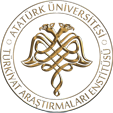 Ana Bilim DalıAna Bilim DalıAna Bilim DalıBilim Dalı Bilim Dalı Bilim Dalı Eğitim Türü Eğitim Türü Eğitim Türü Öğrencinin Adı ve SoyadıÖğrencinin Adı ve SoyadıÖğrencinin Adı ve Soyadı……Öğrenci Enstitü NumarasıÖğrenci Enstitü NumarasıÖğrenci Enstitü Numarası……Danışmanının Unvanı, Adı ve SoyadıDanışmanının Unvanı, Adı ve SoyadıDanışmanının Unvanı, Adı ve Soyadı … …Kayıt Tarihi*Kayıt Tarihi*Kayıt Tarihi*PROGRAM ZORUNLULUKLARIPROGRAM ZORUNLULUKLARIPROGRAM ZORUNLULUKLARIPROGRAM ZORUNLULUKLARIPROGRAM ZORUNLULUKLARIPROGRAM ZORUNLULUKLARIPROGRAM ZORUNLULUKLARIPROGRAM ZORUNLULUKLARIPROGRAM ZORUNLULUKLARIPROGRAM ZORUNLULUKLARIKayıt Yapılan DönemlerKayıt Yapılan DönemlerKayıt Yapılan DönemlerKayıt Yapılan DönemlerKayıt Yapılan DönemlerTez AşamasıTez AşamasıTez AşamasıTez AşamasıTez Aşaması20..-20..GüzXBahar20..-20..GüzBahar20..-20..GüzBahar20..-20..GüzBahar20..-20..GüzBahar20..-20..GüzBahar20..-20..GüzBahar20..-20..GüzBahar20..-20..GüzBahar20..-20..GüzBahar20..-20..GüzBahar20..-20..GüzBaharDers AşamasıBaşarılı  Başarısız    SeminerBaşarılı  Başarısız  Azami Ders Sayısı     Eksik Ders SayısıKayıt Silme Gerekçesi Yönerge / Yönetmelik MaddesiLisansüstü Eğitim Öğretim Yönetmeliğinin 20 Nisan 2016 tarih ve 29690 sayılı kararının ilgili maddeleri gereğince kayıt silinme işlemleri yapılmıştır.